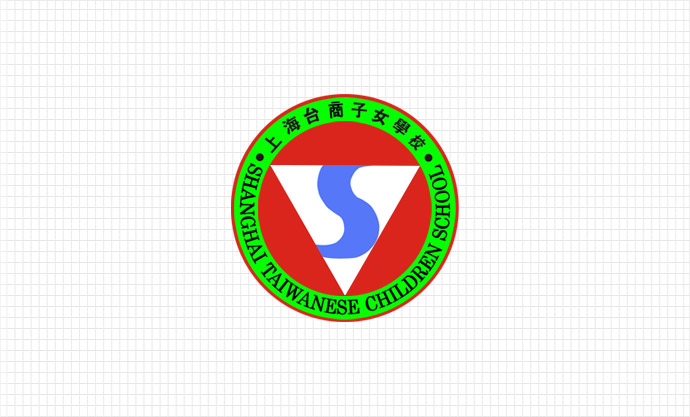 	上海台商子女學校105學年度國中部入學招生簡章＊上海台商子女學校  校址：上海市閔行區華漕鎮金輝路888號  電話：021-5417-0618  傳真：021-5458-0656  網址：http://www.shtcs.com.cn/＊本校台北辦事處  地址：台北市中正區忠孝西路一段66號28樓2885室  電話：02-7720-0636  傳真：02-7720-0638上海台商子女學校105學年度招生委員會上海台商子女學校105學年度國中部入學招生簡章壹、依據一、民國103年01月08日華總一義字第10300000581號令修正公布之「私立學校法」。二、教育部105年03月01日台教文(二)字第1050025698B號函核定。貳、招生類別：國中一年級3班，每班40人，男女兼收。參、招生名額：120名。肆、招生方式一、直升入學    (一) 招生對象：本校國小部畢業生。    (二) 招生名額：60名。    (三) 報名日期：即日起至105年4月22日(上班日9:00~12:00及13:00~17:00)。    (四) 報名資料：請填妥繳交「直升入學報名表」(附件一)。    (五) 面試時間：105年4月26日(12:30~14:00) 。    (六) 錄取原則：品行、學業、學習計畫與承諾等，擇優錄取。    (七) 放榜日期：105年4月28日。    (八) 報到         1.報到日期：105年5月6日(9:00~12:00及13:00~17:00)。         2.報到地點：本校教務處註冊組。         3.報到資料：報到切結書(附件三)、註冊費繳交憑證(請見學校網站招生專區國中七年級註冊繳費通知)。二、登記入學(校外生) (一) 招生對象：具有中華民國國籍之國小畢(肄)業生。    (二) 招生名額：60名。(三) 報名日期：即日起至105年5月6日。 (四) 報名方式：以現場、e-mail報名，向本校招生公關處或台北辦事處辦理。                 1.現場報名                    台灣地區  本校台北辦事處：台北市中正區忠孝西路一段 66 號 28 樓 2885 室                               電話：02-7720-0636。                   海外地區  上海台商子女學校：上海市閔行區華漕鎮金輝路 888 號，                             電話：021-5417-0618。              2.E-mail 報名： shtcs_7006@hotmail.com。              3.繳送資料：登記入學報名表 (附件二，請填妥)、中華民國國籍證明文件影本、報名費或繳費憑證。 (四) 報名費：人民幣100元(或新台幣500元)。持縣市政府「中低收入戶」及「低收入戶證明」者，報名費全免。大陸匯款  戶名：上海台商子女学校（銀行要求書寫簡體字，只收人民幣)        行別：中國銀行上海市顧戴路支行　  帳號：453359221263台灣匯款  戶名：上海台商子女學校 (只收新台幣)        行別：台新國際商業銀行西門分行   帳號：2061-01-00007988 匯款時，應註明報考人姓名；未註明而事後無法證明已繳款者，視同未繳交報名費。    (五) 面試         1.地點：上海台商子女學校（上海市閔行區華漕鎮金輝路888號）。                 本校台灣台北辦事處（台北市忠孝西路1段66號28樓2885室）。         2.時間：105年5月14日(上午9:00~11:05)。         3.時間表    (六) 錄取原則：品行、學業、學習計畫與承諾等，擇優錄取。。    (七) 放榜日期：105年5月16日，公告於本校學校網站首頁。    (八) 報到         1.報到日期：105年5月21日(上午9:00~12:00)。         2.報到地點：本校教務處註冊組或台北辦事處。         3.報到資料：台胞證、護照、戶口名簿等影本，以及報到切結書(附件三) 、註冊費繳交憑證(請見學校網站招生專區國中七年級註冊繳費通知)。   (九) 逾期未報到者，視同放棄錄取入學資格。附件一　上海台商子女學校105學年度國中部直升入學報名表◎注意事項：報名表各欄請學生詳實填寫，字體需工整清晰，本報名表由上海台商子女學校招生委員會留存。學生簽名：________________家長簽章：________________105年　　　月　　　　日附件二上海台商子女學校105學年度國中部登記入學報名表(校外生)◎注意事項：報名表各欄請學生詳實填寫，字體需工整清晰，本報名表由上海台商子女學校招生委員會留存。學生簽名：________________家長簽章：________________    105年　 　　月　 　　　日附件三                      學生報到切結書本人參加上海台商子女學校國中部  □直升入學  □登記入學，獲得錄取，依學校規定辦理報到手續，惟本人小學畢業證書因原畢業學校尚未辦理畢業典禮，同意於105年6月24日前補繳。   此致上海台商子女學校                 學生簽名：________________                 家長簽章：________________                  105 年       月           日時             間時             間內    容上午08：00－08：50報    到上午09：00－11：05面　　試學生姓名中文中文中文性別□男□女□男□女□男□女出生年月日出生年月日出生年月日 年   月   日學生姓名英文(護照拼音)英文(護照拼音)英文(護照拼音)性別□男□女□男□女□男□女出生年月日出生年月日出生年月日 年   月   日身分證字號護照號碼護照號碼護照號碼台胞證字號台胞證字號台胞證字號學生住址台灣台灣學生住址大陸大陸家長（監護人）姓名家長（監護人）姓名職業關係電話台灣：台灣：家長（監護人）姓名家長（監護人）姓名職業關係電話大陸：大陸：住    址住    址台灣：台灣：台灣：台灣：台灣：台灣：台灣：台灣：台灣：台灣：台灣：台灣：台灣：住    址住    址大陸：大陸：大陸：大陸：大陸：大陸：大陸：大陸：大陸：大陸：大陸：大陸：大陸：黏貼相片處學生姓名中文中文性別性別□男□女□男□女□男□女□男□女出生年月日出生年月日  年 月  日黏貼相片處學生姓名英文(護照拼音)英文(護照拼音)性別性別□男□女□男□女□男□女□男□女出生年月日出生年月日  年 月  日黏貼相片處身分證字號身分證字號護照號碼護照號碼台胞證字號台胞證字號台胞證字號台胞證字號黏貼相片處就讀小學就讀小學                小學畢(肄)業                小學畢(肄)業                小學畢(肄)業                小學畢(肄)業                小學畢(肄)業                小學畢(肄)業                小學畢(肄)業                小學畢(肄)業                小學畢(肄)業                小學畢(肄)業                小學畢(肄)業                小學畢(肄)業                小學畢(肄)業                小學畢(肄)業                小學畢(肄)業學生住址台灣台灣學生住址大陸大陸家長（監護人） 姓     名職業關係關係電話台灣：台灣：台灣：台灣：家長（監護人） 姓     名職業關係關係電話大陸：大陸：大陸：大陸：    住     址台灣：台灣：台灣：台灣：台灣：台灣：台灣：台灣：台灣：台灣：台灣：台灣：台灣：台灣：台灣：台灣：台灣：    住     址大陸：大陸：大陸：大陸：大陸：大陸：大陸：大陸：大陸：大陸：大陸：大陸：大陸：大陸：大陸：大陸：大陸：